 ELŐTERJESZTÉSÁbrahámhegy Község Önkormányzata Képviselő-testületének  2020. szeptember 24-i soron következő nyílt üléséreTisztelt Képviselő-testület!Ábrahámhegy Község Önkormányzatához esetleges együttműködés érdekében tájékoztató anyag érkezett a Veszprém Balaton 2023 Zrt. vezérigazgatója Markovits Alíz, Veszprém megyei jogú Város polgármestere Porga Gyula és dr. Navracsics Tibor Kormánybiztos Úr aláírásával. Veszprém Városa a régióval együtt nyerte el a 2023-as Kulturális Fővárosa címet. A Címet pályázaton nyerte el, amely számos balatoni és bakonyi régiót érintő célkitűzést és projekt ötletet tartalmazott. Ennek megvalósítására alakult a Veszprém-Balaton 2023 Zrt., amely programjához lehet az önkormányzatoknak csatlakozni, 1 Euro/lakos/év anyagi hozzájárulás megfizetésével 2021- 2023 közötti időszakra, a munkájának támogatására életre hívott Veszprém-Balaton Legfőbb hozadéka a programnak a tájékoztató anyagban foglaltak szerint pályázati források elérése, az önkormányzat, vállalkozók és civil szervezetek részére is. Balatonrendes esetében ennek a csatlakozásnak az anyagi vonzata az euro árfolyam változás függvényében 220-240 ezer Ft/év összegben várható.Kérem a T. Képviselő-testület, hogy az előterjesztést megtárgyalni és a határozati javaslatokat elfogadni szíveskedjékÁbrahámhegy, 2020. 08. 11. 			Tisztelettel:								Vella Ferenc Zsolt							                 polgármesterHATÁROZATI JAVASLATÁBRAHÁMHEGY  KÖZSÉG ÖNKORMÁNYZATA KÉPVISELŐ-TESTÜLETÉNEK…/2020.(…..) HATÁROZATAVeszprém Balaton 2023 projektben való együttműködésÁbrahámhegy Község Önkormányzatának Képviselő-testülete javasolja a Veszprém-Balaton 2023 Európa Kulturális Fővárosa projekthez történő csatlakozást.az Együttműködéshez szükséges anyagi hozzájárulást 1 Euró/Fő/év összegben, a 2021-2023.  években a költségvetés terhére előzetes kötelezettségvállalásként biztosítja.felhatalmazza a polgármestert az együttműködési megállapodás aláírására. Határidő:  15 napFelelős: Vella Ferenc Zsolt polgármester, Tamás Lászlóné Kvi és adóosztály vezető
ÁBRAHÁMHEGY KÖZSÉG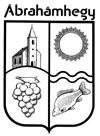 POLGÁRMESTERÉTŐL8256 Ábrahámhegy, Badacsonyi út 13.    Telefon: +36 87 471 506Tárgy:Veszprém Balaton 2023 projektben való együttműködésElőterjesztő:Vella Ferenc Zsolt polgármesterElőkészítő:Tamás Lászlóné Kvi és adóosztály vezetőMelléklet:tájékoztató anyagMeghívott:-----A döntés meghozatala egyszerű többséget igényel.A határozati javaslatot törvényességi szempontból megvizsgáltam: Wolf Viktória jegyzőA döntés meghozatala egyszerű többséget igényel.A határozati javaslatot törvényességi szempontból megvizsgáltam: Wolf Viktória jegyző